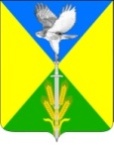 АДМИНИСТРАЦИЯ ВОЛЬНЕНСКОГО СЕЛЬСКОГО ПОСЕЛЕНИЯУСПЕНСКОГО РАЙОНАПОСТАНОВЛЕНИЕот 15 августа 2019 года                                                                             № 116село ВольноеО внесении изменений в постановление администрации Вольненского сельского поселения Успенского района от 14 июня 2016  года № 151«Об утверждении Административного регламента администрации Вольненского сельского  поселения Успенского  района по предоставлению муниципальной услуги  «Выдача порубочного билета на вырубку деревьев и кустарников на территории Вольненского сельского поселения Успенского района»В целях приведения в соответствие с действующим законодательством нормативных правовых актов администрации Вольненского сельского поселения Успенского района, руководствуясь положениями Федерального закона от 27 июля 2010 года № 210 – ФЗ «Об организации предоставления государственных и муниципальных услуг» п о с т а н о в л я ю:1. Внести в постановление администрации Вольненского сельского поселения Успенского района от 14 июня 2016 года № 151 «Об утверждении Административного регламента администрации Вольненского сельского  поселения Успенского  района по предоставлению муниципальной услуги  «Выдача порубочного билета на вырубку деревьев и кустарников на территории Вольненского сельского поселения Успенского района» (далее - Постановление) следующие изменения и дополнения:1.1. Пункт 2.8.1 подраздела 2.8. раздела II приложения «АДМИНИСТРАТИВНЫЙ РЕГЛАМЕНТ предоставления администрацией Вольненского сельского поселения Успенского района муниципальной услуги «Выдача порубочного билета на территории Вольненского сельского поселения Успенского района» к Постановлению (далее - административный регламент) дополнить третьим абзацем следующего содержания:Представление документов и информации, отсутствие и (или) недостоверность которых не указывались при первоначальном отказе в приеме документов, необходимых для предоставления муниципальной услуги, либо в предоставлении муниципальной услуги, за исключением следующих случаев:а) изменение требований нормативных правовых актов, касающихся предоставления муниципальной услуги, после первоначальной подачи заявления о предоставлении муниципальной услуги;б) наличие ошибок в заявлении о предоставлении муниципальной услуги и документах, поданных заявителем после первоначального отказа в приеме документов, необходимых для предоставления муниципальной услуги, либо в предоставлении муниципальной услуги и не включенных в представленный ранее комплект документов;в) истечение срока действия документов или изменение информации после первоначального отказа в приеме документов, необходимых для предоставления муниципальной услуги, либо в предоставлении муниципальной услуги;г) выявление документально подтвержденного факта (признаков) ошибочного или противоправного действия (бездействия) должностного лица органа, предоставляющего муниципальную услугу, муниципального служащего, работника многофункционального центра, при первоначальном отказе в приеме документов, необходимых для предоставления муниципальной услуги, либо в предоставлении муниципальной услуги, о чем в письменном виде за подписью руководителя органа, предоставляющего муниципальную услугу, руководителя многофункционального центра при первоначальном отказе в приеме документов, необходимых для предоставления муниципальной услуги, уведомляется заявитель, а также приносятся извинения за доставленные неудобства.1.2. Пункт 2.16.1 подраздела 2.16 раздела II административного регламента дополнить четырнадцатым абзацем следующего содержания:«На стоянке транспортных средств на территории, прилегающей к зданию, в том числе к зданию в котором размещены МФЦ, должно быть выделено не менее 10 процентов мест (но не менее одного места) для бесплатной парковки транспортных средств, управляемых инвалидами I, II групп, а также инвалидами III группы в порядке, установленном Правительством Российской Федерации, и транспортных средств, перевозящих таких инвалидов и (или) детей-инвалидов.».1.3 Раздел V административного регламента изложить в следующей редакции: «V. Досудебный (внесудебный) порядок обжалования решений и действий (бездействия) органа, предоставляющего муниципальную услугу, а также должностных лиц, муниципальных служащих5.1. Информация для заявителя о его праве подать жалобуЗаявитель имеет право на досудебное (внесудебное) обжалование решений и действий (бездействия), принятых (осуществляемых) Уполномоченным органом, должностным лицом Уполномоченного органа, либо муниципальным служащим, многофункциональным центром, работником многофункционального центра в ходе предоставления муниципальной услуги (далее - досудебное (внесудебное) обжалование).5.2. Предмет жалобыПредметом досудебного (внесудебного) обжалования заявителем решений и действий (бездействия) Уполномоченного органа, должностного лица Уполномоченного органа, либо муниципального служащего, многофункционального центра, работника многофункционального центра, является конкретное решение или действие (бездействие), принятое или осуществленное ими в ходе предоставления муниципальной услуги, в том числе в следующих случаях:1) нарушение срока регистрации запроса о предоставлении муниципальной услуги, запроса, указанного в статье 15.1 Федерального закона от 27 июля 2010 года № 210-ФЗ "Об организации предоставления государственных и муниципальных услуг";2) нарушение срока предоставления муниципальной услуги. В указанном случае досудебное (внесудебное) обжалование заявителем решений и действий (бездействия) многофункционального центра, работника многофункционального центра возможно в случае, если на многофункциональный центр, решения и действия (бездействие) которого обжалуются, возложена функция по предоставлению соответствующей муниципальной услуги в полном объеме в порядке, определенном частью 1.3 статьи 16 Федерального закона от 27 июля 2010 года № 210-ФЗ "Об организации предоставления государственных и муниципальных услуг";3) требование у заявителя документов, не предусмотренных нормативными правовыми актами Российской Федерации, нормативными правовыми актами Краснодарского края, муниципальными правовыми актами для предоставления муниципальной услуги;4) отказ в приеме документов, представление которых предусмотрено нормативными правовыми актами Российской Федерации, нормативными правовыми актами Краснодарского края, муниципальными правовыми актами для предоставления государственной услуги, у заявителя;5) отказ в предоставлении муниципальной услуги, если основания отказа не предусмотрены федеральными законами и принятыми в соответствии с ними иными нормативными правовыми актами Российской Федерации, законами и иными нормативными правовыми актами Краснодарского края, муниципальными правовыми актами. В указанном случае досудебное (внесудебное) обжалование заявителем решений и действий (бездействия) многофункционального центра, работника многофункционального центра возможно в случае, если на многофункциональный центр, решения и действия (бездействие) которого обжалуются, возложена функция по предоставлению соответствующей муниципальной услуги в полном объеме в порядке, определенном частью 1.3 статьи 16 Федерального закона от 27 июля 2010 года № 210-ФЗ "Об организации предоставления государственных и муниципальных услуг";6) затребование с заявителя при предоставлении муниципальной услуги платы, не предусмотренной нормативными правовыми актами Российской Федерации, нормативными правовыми актами Краснодарского края, муниципальными правовыми актами;7) отказ Уполномоченного органа, должностного лица Уполномоченного органа, МФЦ, работника МФЦ в исправлении допущенных ими опечаток и ошибок в выданных в результате предоставления Муниципальной услуги документах либо нарушение установленного срока таких исправлений. В указанном случае досудебное (внесудебное) обжалование Заявителем решений и действий (бездействия) МФЦ, работника МФЦ возможно в случае, если на МФЦ, решения и действия (бездействие) которого обжалуются, возложена функция по предоставлению соответствующей Муниципальной услуги в полном объеме в порядке, определенном частью 1.3 статьи 16 Федерального закона № 210-ФЗ.8) нарушение срока или порядка выдачи документов по результатам предоставления муниципальной услуги;9) приостановление предоставления Муниципальной услуги, если основания приостановления не предусмотрены федеральными законами и принятыми в соответствии с ними иными нормативными правовыми актами Российской Федерации, законами и иными нормативными правовыми актами Краснодарского края, муниципальными правовыми актами. В указанном случае досудебное (внесудебное) обжалование Заявителем решений и действий (бездействия) многофункционального центра, работника многофункционального центра возможно в случае, если на многофункциональный центр, решения и действия (бездействие) которого обжалуются, возложена функция по предоставлению соответствующей Муниципальной услуги в полном объеме в порядке, определенном частью 1.3 статьи 16 Федерального закона № 210-ФЗ;10) требование у Заявителя при предоставлении Муниципальной услуги документов или информации, отсутствие и (или) недостоверность которых не указывались при первоначальном отказе в приеме документов, необходимых для предоставления Муниципальной услуги, либо в предоставлении Муниципальной услуги, за исключением случаев, предусмотренных пунктом 4 части 1 статьи 7 Федерального закона № 210-ФЗ. В указанном случае досудебное (внесудебное) обжалование заявителем решений и действий (бездействия) МФЦ, работника МФЦ возможно в случае, если на МФЦ, решения и действия (бездействие) которого обжалуются, возложена функция по предоставлению соответствующих Муниципальных услуг в полном объеме в порядке, определенном частью 1.3 статьи 16 Федерального закона № 210-ФЗ.5.3. Орган, предоставляющий муниципальную услугу, многофункциональный центр, а также их должностные лица, муниципальные служащие, работники и уполномоченные на рассмотрение жалобы должностные лица, которым может быть направлена жалобаЖалоба на решения и действия (бездействие) должностных лиц Уполномоченного органа, муниципальных служащих подается заявителем в Администрацию, на имя главы Вольненского сельского поселения Успенского района, многофункциональный центр либо в департамент информатизации и связи Краснодарского края, являющийся учредителем многофункционального центра (далее - учредитель многофункционального центра).В случае если обжалуются решения и действия (бездействие) главы Вольненского сельского поселения Успенского района, жалоба подается в вышестоящий орган (в порядке подчиненности). При отсутствии вышестоящего органа жалоба подается непосредственно главе Вольненского сельского поселения Успенского района.Жалобы на решения и действия (бездействие) работника многофункционального центра подаются руководителю этого многофункционального центра. Жалобы на решения и действия (бездействие) многофункционального центра подаются учредителю многофункционального центра или должностному лицу, уполномоченному нормативным правовым актом Краснодарского края.5.4. Порядок подачи и рассмотрения жалобыОснованием для начала процедуры досудебного (внесудебного) обжалования является поступление жалобы, поданной в письменной форме на бумажном носителе, в электронной форме, в уполномоченный орган по рассмотрению жалобы.Жалоба на решения и действия (бездействие) Уполномоченного органа, должностного лица Уполномоченного органа, муниципального служащего, руководителя Уполномоченного органа может быть направлена по почте, через МФЦ, с использованием информационно-телекоммуникационной сети "Интернет", официального сайта Вольненского сельского поселения Успенского района, Единого портала либо Регионального портала, а также может быть принята при личном приеме Заявителя.Заявителю обеспечивается возможность направления жалобы на решения и действия (бездействие) Уполномоченного органа, должностного лица Уполномоченного органа, муниципального служащего в соответствии со статьей 11.2 Федерального закона № 210-ФЗ с использованием портала федеральной государственной информационной системы, обеспечивающей процесс досудебного (внесудебного) обжалования решений и действий (бездействия), совершенных при предоставлении государственных и муниципальных услуг органами, предоставляющими государственные и муниципальные услуги, их должностными лицами, государственными и муниципальными служащими с использованием информационно-телекоммуникационной сети "Интернет" (далее - система досудебного обжалования).Жалоба на решения и действия (бездействие) МФЦ, работника МФЦ может быть направлена по почте, с использованием информационно-телекоммуникационной сети "Интернет", официального сайта МФЦ, Единого портала, Регионального портала, а также может быть принята при личном приеме Заявителя.Жалоба, поступившая в Администрацию, подлежит регистрации не позднее следующего рабочего дня со дня ее поступления.В случае подачи заявителем жалобы через многофункциональный центр, многофункциональный центр обеспечивает передачу жалобы в Администрацию, в порядке и сроки, которые установлены соглашением о взаимодействии между многофункциональным центром и Администрацией, но не позднее следующего рабочего дня со дня поступления жалобы.Жалоба должна содержать:1) наименование Уполномоченного органа, должностного лица Уполномоченного органа, либо муниципального служащего, многофункционального центра, его руководителя и (или) работника, решения и действия (бездействие) которых обжалуются;2) фамилию, имя, отчество (последнее - при наличии), сведения о месте жительства заявителя - физического лица либо наименование, сведения о местонахождении заявителя - юридического лица, а также номер (номера) контактного телефона, адрес (адреса) электронной почты (при наличии) и почтовый адрес, по которым должен быть направлен ответ заявителю;3) сведения об обжалуемых решениях и действиях (бездействии) Уполномоченного органа, должностного лица Уполномоченного органа, либо муниципального служащего, многофункционального центра, работника многофункционального центра;4) доводы, на основании которых заявитель не согласен с решением и действием (бездействием) Уполномоченного органа, должностного лица Уполномоченного органа, либо муниципального служащего, многофункционального центра, работника многофункционального центра. Заявителем могут быть представлены документы (при наличии), подтверждающие доводы заявителя, либо их копии.5.5. Сроки рассмотрения жалобыЖалоба, поступившая в Уполномоченный орган, МФЦ, учредителю МФЦ либо в вышестоящий орган (при его наличии), подлежит рассмотрению в течение пятнадцати рабочих дней со дня ее регистрации, а в случае обжалования отказа Уполномоченного органа, МФЦ в приеме документов у Заявителя либо в исправлении допущенных опечаток и ошибок или в случае обжалования нарушения установленного срока таких исправлений - в течение пяти рабочих дней со дня ее регистрации.В случае внесения изменений в выданный по результатам предоставления Муниципальной услуги документ, направленных на исправление ошибок, допущенных по вине Уполномоченного органа и (или) должностного лица, МФЦ и (или) работника МФЦ плата с Заявителя не взимается.5.6. Результат рассмотрения жалобыПо результатам рассмотрения жалобы принимается одно из следующих решений:1) жалоба удовлетворяется, в том числе в форме отмены принятого решения, исправления допущенных опечаток и ошибок в выданных в результате предоставления муниципальной услуги документах, возврата заявителю денежных средств, взимание которых не предусмотрено нормативными правовыми актами Российской Федерации, нормативными правовыми актами Краснодарского края, муниципальными правовыми актами;2) в удовлетворении жалобы отказывается.Уполномоченный орган отказывает в удовлетворении жалобы в соответствии с основаниями, предусмотренными законодательством Российской ФедерацииУполномоченный орган оставляет жалобу без ответа в соответствии с основаниями, предусмотренными законодательством Российской Федерации.В случае установления в ходе или по результатам рассмотрения жалобы признаков состава административного правонарушения или преступления должностное лицо, работник, наделенные полномочиями по рассмотрению жалоб, незамедлительно направляют имеющиеся материалы в органы прокуратуры.5.7. Порядок информирования Заявителя о результатахрассмотрения жалобыНе позднее дня, следующего за днем принятия решения, указанного в пункте 5.6 раздела 5 Административного регламента, Заявителю в письменной форме и по желанию Заявителя в электронной форме направляется мотивированный ответ о результатах рассмотрения жалобы.В случае признания жалобы подлежащей удовлетворению в ответе Заявителю, указанном в абзаце первом настоящего подраздела, дается информация о действиях, осуществляемых Уполномоченным органом, МФЦ в целях незамедлительного устранения выявленных нарушений при оказании Муниципальной услуги, а также приносятся извинения за доставленные неудобства и указывается информация о дальнейших действиях, которые необходимо совершить Заявителю в целях получения Муниципальной услуги.В случае признания жалобы не подлежащей удовлетворению в ответе Заявителю даются аргументированные разъяснения о причинах принятого решения, а также информация о порядке обжалования принятого решения.В случае если жалоба была направлена в электронном виде посредством системы досудебного обжалования с использованием информационно-телекоммуникационной сети "Интернет", ответ Заявителю направляется посредством системы досудебного обжалования.5.8. Порядок обжалования решения по жалобеЗаявители имеют право обжаловать решения и действия (бездействие), принятые (осуществляемые) Уполномоченным органом, должностным лицом Уполномоченного органа, муниципальным служащим в ходе предоставления Муниципальной услуги в суд, в порядке и сроки, установленные законодательством Российской Федерации.5.9. Право Заявителя на получение информации и документов,необходимых для обоснования и рассмотрения жалобыЗаявители имеют право обратиться в Уполномоченный орган, МФЦ за получением информации и документов, необходимых для обоснования и рассмотрения жалобы в письменной форме по почте, с использованием информационно-телекоммуникационной сети "Интернет", официального сайта Вольненского сельского поселения Успенского района, официального сайта МФЦ, Единого портала, Регионального портала, а также при личном приеме Заявителя.5.10. Способы информирования Заявителей о порядкеподачи и рассмотрения жалобыИнформацию о порядке подачи и рассмотрения жалобы Заявители могут получить на информационных стендах, расположенных в местах предоставления муниципальной услуги непосредственно в Уполномоченном органе, на официальном сайте Вольненского сельского поселения Успенского района, официального сайта МФЦ, на Едином портале, Региональном портале.2. Заведующей приемной администрации Вольненского сельского поселения Успенского района (Хомякова) обнародовать настоящее постановление в соответствии с Уставом Вольненского сельского поселения Успенского района.3. Контроль за выполнением настоящего постановления оставляю за собой.4. Постановление вступает в силу со дня его официального опубликования.Глава Вольненского сельского поселенияУспенского района                                                                                    А.И.Качура